TÜRKÇE ÖĞRETİMİ UYGULAMA VE ARAŞTIRMA MERKEZİ MÜDÜRLÜĞÜ2020 YILIBİRİM FAALİYET RAPORUHARCAMA YETKİLİSİ SUNUŞUTürkçe Öğretimi Uygulama ve Araştırma Merkezimiz kursiyerlerimize kayıt öncesinden başlayarak merkezimizi, üniversitemizi ve şehrimizi tanıtarak yardımcı olmaktadır. Merkezimizin faaliyetlerini sosyal medyanın imkânlarını kullanarak dünyanın en uzak yerlerine duyurmak için gereken çaba gösterilmektedir. Kursiyerlerimizin şehrimize güvenli bir şekilde ulaşabilmeleri için onlara gereken her türlü yardım yapılmaktadır. Gerek konaklama gerekse ikamet konularında yardım isteyen kursiyerlerimize de gereken yardım yapılmaktadır.Dilin kültür taşıma fonksiyonunun bilincinde olarak kursiyerlerimize Türkçeyi en güzel şekilde öğretirken Türk kültürünü de tanıtmayı bir görev olarak kabul ediyoruz. Kursiyerlerimizin eğitimlerini tamamladıktan sonra ülkelerine dönüp ülkemizin gönüllü elçileri olacakları bilinciyle onlara karşı anlayışlı, sabırlı ve güler yüzlü olmayı bir düstur haline getirdik. Üniversitemizi ve şehrimizi ikinci vatanları olarak görmeleri için her türlü fedakârlık yapılmaktadır.Afyon Kocatepe Üniversitesi, Türkçe Eğitimi, Uygulama ve Araştırma Merkezini dünyada tanınır duruma getirmek için faaliyetlerimizi sürdürmekteyiz.Doç. Dr. Ahmet KARAMANTürkçe Eğitimi, Uygulama ve Araştırma Merkezi MüdürüTABLO LİSTESİTablo 1: Personel Hizmet Alanları	2Tablo 2: Diğer Hizmet Alanları	3Tablo 3: Taşınır Malzemeler Sayı ve Tutarları	3Tablo 4: Taşıt Sayıları	3Tablo 5: Birim Tarafından Kullanılan Yazılımlar ve Kullanım Amaçları	3Tablo 6: Teknolojik Kaynaklar	4Tablo 7: Personel Sayıları	5Tablo 8: Personelin Yaş Grupları İtibarıyla Dağılımı	5Tablo 9: Personelin Hizmet Süreleri İtibarıyla Dağılımı	5Tablo 10: Personelin Cinsiyet Dağılımı	6Tablo 11: Personelin Eğitim Durumuna Göre Dağılımı	6Tablo 12: Personel Eğitim Bilgileri	6Tablo 13: Değişim Programı Kapsamında Yurtdışına Giden Personel Bilgileri	6Tablo 14: İhalelere İlişkin Bilgiler	7Tablo 15: Doğrudan Teminlere İlişkin Bilgiler	7Tablo 16: Kısmi Zamanlı Öğrenci Çalıştırma Programı Kapsamında Çalışan Öğrenci Bilgileri	8Tablo 17: İkili Protokol ve Sözleşmeler	8Tablo 18: Performans Bilgileri	101. GENEL BİLGİLER1.1. MİSYON VE VİZYONMisyon: Üniversitemize gelen yabancı öğrencilere Türkiye’yi ve Türk kültürünü sosyal ve kültürel etkinliklerle tanıtmak. Çağdaş dil öğretim yöntem, yaklaşım ve teknolojilerinden yararlanarak Türkçeyi öğretmek, dil öğretimi konusunda ders araç ve gereçleri hazırlamak, çeşitli sertifika programları açmak, Türkçe seviye tespit sınavı ve yeterlik sınavı yapmak. Vizyon: Türkçe öğretiminde yeni öğretim teknikleri geliştirerek kaliteli bir hizmet vermek, Türkiye’nin ve Türk kültürünün tanıtılması için yurt içinden ve yurt dışından çeşitli kurumlarla iş birlikleri yapmak, Türkçenin öğretimi konusunda Türkiye’de ve dünyada önde gelen kurumlardan birisi olmak.1.2. YETKİ, GÖREV VE SORUMLULUKLARMerkezin yönetim organları şunlardır: a) Merkez müdürü, b) Merkez Müdür Yardımcıları, c) Yönetim KuruluMerkez Genel Kurulu, müdür, müdür yardımcıları ve yönetim kurulundan oluşmaktadır.Merkez müdürünün görevleri şunlardır; a) Merkezi temsil etmek, Merkez Yönetim Kuruluna başkanlık etmek, çalışmaların düzenli bir şekilde yürütülmesini sağlamak,b) Merkezin idari ve mali işlerini yürütmek,c) Merkez Yönetim Kurulunun gündemini belirlemek ve alınan kararları uygulamak,ç) Merkez müdürü, Merkez faaliyetlerinin düzenli bir şekilde yürütülmesi için gözetim ve denetim yapmak,d) Merkezde görev yapacak akademik, idari ve teknik personel ihtiyacını belirlemek, personel görevlendirmeleriyle ilgili Rektörlüğe teklifte bulunmak,e) Merkezin amaçları çerçevesinde ulusal ve uluslararası kuruluşlarla iş birliği yapmak ve projeler hazırlamak,f) Yıl sonu faaliyet raporunu hazırlayıp Rektörlüğe sunmak.Merkez müdür yardımcılarının görevleri şunlardır: a) Merkez müdürünün verdiği görevleri yapmak,b) Merkez müdürünün görev başında olmadığı zamanlarda müdür vekili olarak görev yapmak. Merkez Yönetim Kurulunun görevleri şunlardır:a) Merkezin çalışma programının hazırlanması ve yürütülmesinde Merkez müdürüne yardımcı olmak,b) Merkezin yıllık faaliyet raporunun hazırlanmasında Merkez müdürüne yardımcı olmak.1.3. İDAREYE İLİŞKİN BİLGİLER1.3.1. Tarihsel Gelişim1.3.2. Örgüt Yapısı1.3.3. Fiziksel Yapı1.3.3.1. TaşınmazlarTablo 1: Personel Hizmet AlanlarıTablo 2: Diğer Hizmet Alanları1.3.3.2. TaşınırlarTablo 3: Taşınır Malzemeler Sayı ve TutarlarıTablo 4: Taşıt Sayıları1.3.4. Bilgi ve Teknolojik KaynaklarTablo 5: Birim Tarafından Kullanılan Yazılımlar ve Kullanım AmaçlarıTablo 6: Teknolojik Kaynaklar1.3.5. İnsan KaynaklarıTablo 7: Personel SayılarıTablo 8: Personelin Yaş Grupları İtibarıyla DağılımıTablo 9: Personelin Hizmet Süreleri İtibarıyla DağılımıTablo 10: Personelin Cinsiyet DağılımıTablo 11: Personelin Eğitim Durumuna Göre DağılımıTablo 12: Personel Eğitim Bilgileri1.3.6. Sunulan Hizmetler1.3.6.1. İdari HizmetlerTablo 13: Kısmi Zamanlı Öğrenci Çalıştırma Programı Kapsamında Çalışan Öğrenci Bilgileri1.3.6.2. Diğer HizmetlerA1 Türkçe Kursu, A2 Türkçe Kursu, B1 Türkçe Kursu, B2 Türkçe Kursu, C1 Türkçe Kursu düzenlendi.Yılsonu Türkçe Yeterlik sınavı yapıldı. Afyonkarahisar Sevgi Yılı kapsamında öğrencilerimiz dört farklı temada video çekimi gerçekleştirdiler. Yoksul ailelere merkezimiz tarafından temin edilen hediyeler kursiyerlerce takdim edildi. Ek yerleştirme ile gelen öğrenciler için dört adet sertifika sınavı düzenlendi.1.3.7. Yönetim ve İç Kontrol SistemiMüdür, Merkezi temsil eder ve aşağıda belirtilen görevleri yapmaktadır:	a) Yönetim Kurulunun kararlarını yönetmelik çerçevesinde uygulamak,	b) Merkez bünyesinde verilen Türkçe kurslarının düzenli yürütülmesini sağlamak.	c) Merkezde verilen eğitimin kalitesini ve öğrenim gören kursiyer sayısını artırmak.	d) Merkezin faaliyetleri ile ilgili olarak her yılın ilk üç ayı içinde Yönetim Kuruluna rapor sunmak.2. AMAÇ VE HEDEFLER2.1. BİRİMİN AMAÇLARIMerkezimizde bulunan öğrencilere kaliteli bir şekilde Türkçe eğitimi vermek, Öğrencilerimize Türkiye’yi ve Türk kültürünü en iyi şekilde tanıtmak,Merkezimizde bulunan öğrencilerimizin ülkemize ve kültürümüze uyum sağlaması için sosyal, kültürel, sanatsal ve sportif etkinlikler düzenlemek,Dil öğretimi konusunda ders materyalleri hazırlamak, çeşitli sertifika programları açmak, Öğrencilerin dil becerilerini ölçmek amacıyla seviye tespit sınavları ve yeterlik sınavları yapmak,Öğrencilerimiz için seminerler, konferanslar düzenleyerek onları eğitim konusunda bilinçli hâle getirmek,Öğrencilerimize ders içi veya ders dışı konularda rehberlik etmek ve onların sorunlarıyla yakından ilgilenmek,Eğitimini tamamlayan öğrencilerimizle iletişim kurarak onlara eğitim konusunda danışmanlık yapmak, 2.2. BİRİMİN HEDEFLERİÜniversitemizi ve Merkezimizi uluslararası alanda tanınır hâle getirmek için çeşitli kurum ve kuruluşlarla iş birlikleri kurmak ve anlaşmalar yapmak,Merkezimiz bünyesinde görev yapan akademik personelin çağdaş yöntemleri ve teknolojileri kullanmasını sağlayarak akademik personelin niteliklerini geliştirmek,Dil öğretimi alanındaki yenilikleri takip ederek eğitim kalitesini sürekli olarak geliştirmek,Merkezimiz tarafından yapılan sertifika programlarının sayısını artırmak,Yabancı öğrencilerin ihtiyaçlarına yönelik projeler geliştirerek bu projeleri uygulamak,Çağın gerektirdiği yöntemleri ve teknolojileri kullanarak çeşitli programları uygulamak,Dil öğretimi alanında öğrenciler tarafından tercih edilen, saygın ve öncü bir kurum olmak,Üniversitemize ve Merkezimize daha çok öğrenci gelmesi için tanıtımlar yapmak,Merkezimizde eğitim almış yabancı öğrencilerle eğitimleri devam eden öğrencileri bir araya getirecek toplantılar düzenleyerek öğrenciler arasında bilgi alışverişi sağlamak,Merkezimiz tarafından gerçekleştirilen etkinliklerin sayısını artırmak,Fiziki koşulları iyileştirerek daha fazla öğrenciye eğitim vermek,Dil öğretimi alanındaki tecrübelerden hareketle akademik yayınlar yapmak, 3. KURUMSAL KABİLİYET VE KAPASİTENİN DEĞERLENDİRİLMESİ3.1. GÜÇLÜ YÖNLERİdari ve akademik personelin genç, dinamik ve gelişime açık olması,Akademik personelin dil öğretimi konusunda yetkin olması,Akademik personelin çağdaş yöntem ve teknolojileri kullanma konusunda yeterli olması,Merkezimizde görev yapan akademik personelin ve kısmi zamanlı öğrencilerin yabancı öğrencilerle sürekli iletişim hâlinde olması ve öğrencilerin sorunlarıyla yakından ilgilenmesi,Öğrencilerin Türkçeyi hızlı ve doğru şekilde öğrenmesi için en doğru kaynakların seçilmesi, 3.2. İYİLEŞTİRMEYE AÇIK YÖNLERMerkezimize ait bir binanın bulunmaması,Merkezimizde yeterli personelin olmaması,Resmî yazışmaları, bordroları takip edecek memurun olmaması,Öğrencilerin kültürel olarak gelişimlerini destekleyecek etkinliklerin yetersiz olması,3.3. DEĞERLENDİRMEMerkezin asıl amacı; yurt içinden veya yurt dışından gelen öğrencilere Türkçeyi en doğru şekilde öğretmek, Türkiye’yi ve Türk kültürünü tanıtmaktır. Eğitimini tamamlayan öğrencilerimizi lisans ya da lisansüstü eğitim için hazır hâle getirmektir. Merkezimiz tarafından çeşitli sertifika programları düzenlenmekte, seviye tespit sınavları ve yeterlik sınavları yapılmaktadır. Merkezimizin kendine ait bir binasının olmaması, dersliklerinin bulunmaması Merkezimiz açısından bir dezavantaj oluşturmaktadır. Ayrıca resmî işlerle ilgilenecek, yazışmaları yapacak bir memurun bulunmaması da Merkezimiz için önemli bir eksiklik oluşturmaktadır.4. ÖNERİ VE TEDBİRLER1. Merkeze ait bir eğitim binasının yapılması gereklidir. Bina içinde dil laboratuvarlarına, video seyretme ve kitap okuma salonlarına ihtiyaç vardır.2. Merkezin yazışmalarını ve mali işlerini yürütecek bir memura acil ihtiyaç vardır.3. Merkezin yurt dışında da şubeler açabilmesi için gerekli altyapının oluşturulması gerekmektedir.4. Merkezde kadrolu çalışacak okutmana ihtiyaç vardır.5. DİĞERAKÜ TÖMER2020-2021 ÖĞRETİM YILIAKÜ TÖMER’de Ekim ayından beri 17 farklı ülkeden 96 öğrenci Türkçe kursu almaktadır. Öğrenci sayıları zaman zaman değişiklik gösterebiliyor. Eğitim genel olarak yüz yüze yapılmaktadır. Salgının arttığı dönemlerde hibrit eğitim sistemine geçilmiştir. Ders saatleri 20 yaş altının sokağa çıkma kısıtlamaları dikkate alınarak düzenlenmiştir. AKÜ TÖMER’de bugüne kadar kurslar akademik yıl baz alınarak düzenlenmekteydi.  TÖMER’e tahsis edilen yeni binada imkanlar elverişli olduğu için kur açmaya yeter sayıda başvuru olduğunda hemen yeni bir kurs başlatılacaktır. 2020-2021 Öğretim Yılında Türk Cumhuriyetlerinden özellikle Kazakistan ve Özbekistan’dan öğrenci geldi. Önümüzdeki yıl sayının daha da artacağını tahmin ediyoruz. AKÜ TÖMER’de lisansüstü eğitimini tamamlamış akademik bir kadro görev yapmaktadır. EK-1: İÇ KONTROL GÜVENCE BEYANIİÇ KONTROL GÜVENCE BEYANI	Harcama yetkilisi olarak yetkim dahilinde;	Bu raporda yer alan bilgilerin güvenilir, tam ve doğru olduğunu beyan ederim.	Bu raporda açıklanan faaliyetler için idare bütçesinden harcama birimimize tahsis edilmiş kaynakların etkili, ekonomik ve verimli bir şekilde kullanıldığını, görev ve yetki alanım çerçevesinde iç kontrol sisteminin idari ve mali kararlar ile bunlara ilişkin işlemlerin yasallık ve düzenliliği hususunda yeterli güvenceyi sağladığını ve harcama birimimizde süreç kontrolünün etkin olarak uygulandığını bildiririm. 	Bu güvence, harcama yetkilisi olarak sahip olduğum bilgi ve değerlendirmeler, iç kontroller, iç denetçi raporları ile Sayıştay raporları gibi bilgim dahilindeki hususlara dayanmaktadır.	Burada raporlanmayan, idarenin menfaatlerine zarar veren herhangi bir husus hakkında bilgim olmadığını beyan ederim.                                                                                                                                                                  (AFYONKARAHİSAR- 11.01.2021)                                                                                                                                Doç. Dr. Ahmet KARAMANEK-2: BİRİM YÖNETİM KURULU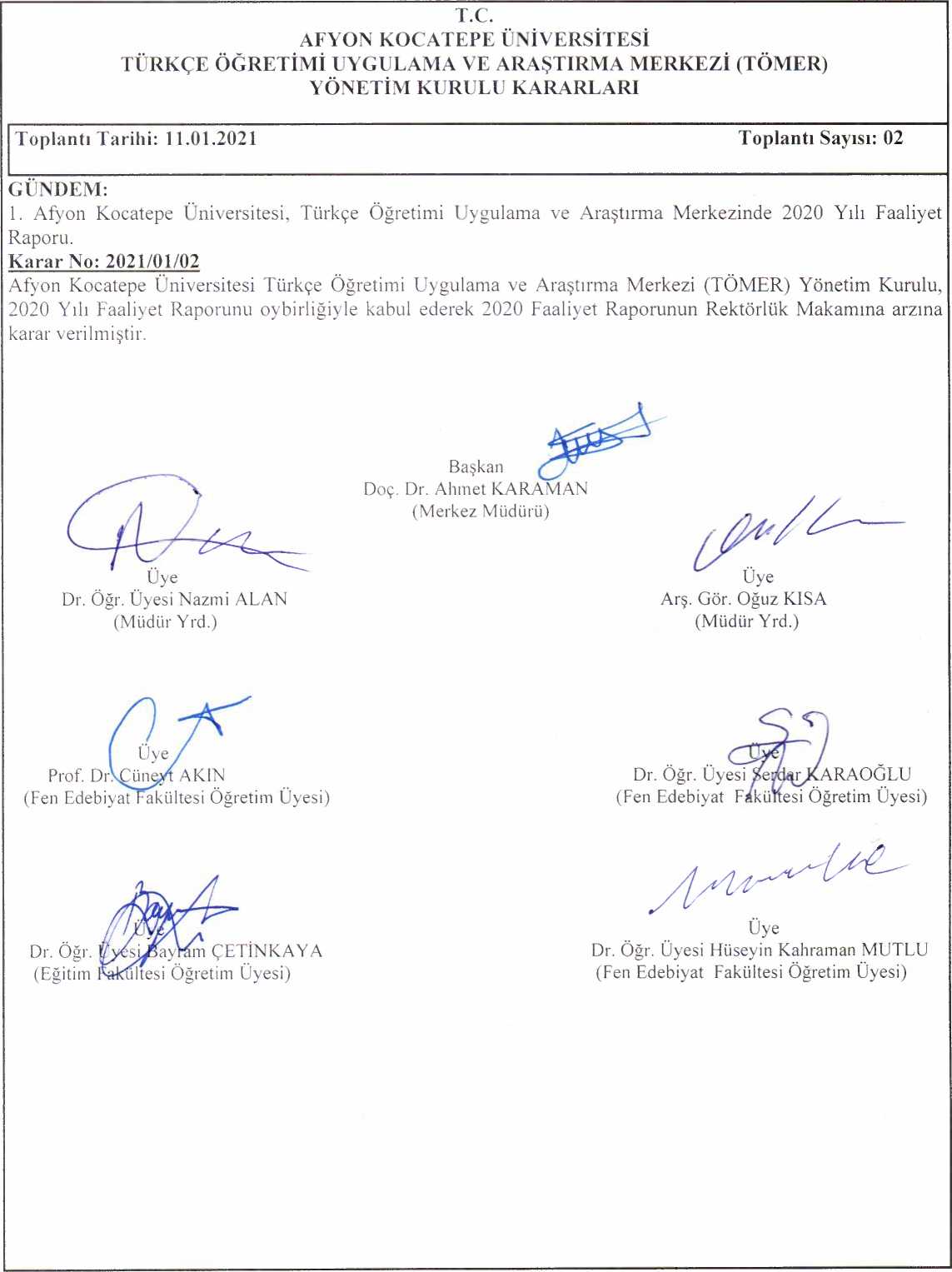 SAYIALAN(m2)ODA BAŞINA DÜŞEN PERSONEL SAYISIPERSONEL BAŞINA DÜŞEN ALAN (m2)Personel Çalışma Odası11535Personel Servis Odası----TOPLAM11535ALAN ADISAYIALANÇay Ocağı, Kafetarya vb.--Toplantı Salonu--Arşiv, Depo, Ambar vb.--Mescit--Atölye--Kapalı Diğer Hizmet Alanları--…TOPLAM--DAYANIKLI TAŞINIRLARSAYITUTARTesis, Makine ve Cihazlar610.224,57 TLTaşıtlar-Demirbaşlar6TAŞIT CİNSİSAYIBisiklet-Otomobil-Minibüs-Kamyon-Kamyonet-TOPLAM-YAZILIM TÜRÜPROGRAM ADIKULLANIM AMACIÜNİVERSİTE TARAFINDAN GELİŞTİRİLEN YAZILIMLAR-ÜNİVERSİTE TARAFINDAN GELİŞTİRİLEN YAZILIMLAR-ÜNİVERSİTE TARAFINDAN GELİŞTİRİLEN YAZILIMLAR-ÜNİVERSİTE TARAFINDAN GELİŞTİRİLEN YAZILIMLAR-ÜNİVERSİTE TARAFINDAN GELİŞTİRİLEN YAZILIMLARSATIN ALINAN VEYA KİRALANAN YAZILIMLAR-SATIN ALINAN VEYA KİRALANAN YAZILIMLAR-SATIN ALINAN VEYA KİRALANAN YAZILIMLAR-SATIN ALINAN VEYA KİRALANAN YAZILIMLAR-SATIN ALINAN VEYA KİRALANAN YAZILIMLAR-ÜCRETSİZ KULLANILAN YAZILIMLAR-ÜCRETSİZ KULLANILAN YAZILIMLAR-ÜCRETSİZ KULLANILAN YAZILIMLAR-ÜCRETSİZ KULLANILAN YAZILIMLAR-ÜCRETSİZ KULLANILAN YAZILIMLAR-TEKNOLOJİK KAYNAK ADISAYIMasaüstü Bilgisayar1Dizüstü Bilgisayar2Tablet Bilgisayar-Cep Bilgisayarı-Projeksiyon-Slayt Makinesi-Yazıcı1Fotokopi Makinesi1Tarayıcı1Faks-Sunucu-Yazılım-Tepegöz-Episkop-Barkot Okuyucu-Baskı Makinesi-Fotoğraf Makinesi-Kamera-Televizyon-Müzik Seti-TOPLAM6KADRO SINIFIKADROLU ÇALIŞANBAŞKA KURUMLARA/BİRİMLERE GÖREVLENDİRİLEN PERSONEL SAYISIBAŞKA KURUMLARDAN/BİRİMLERDEN GÖREVLENDİRİLEN PERSONEL SAYISIFİİLİ ÇALIŞAN PERSONEL SAYISIAkademik Personel--33Genel İdari Hizmetler--33Sağlık Hizmetleri--33Teknik Hizmetler--33Avukatlık Hizmetleri --33Yardımcı Hizmetler --33Sözleşmeli Memur --33Daimi İşçi--33TOPLAM--3318-25 YAŞ26-30 YAŞ31-35 YAŞ36-40 YAŞ41-50 YAŞ51 YAŞ VE ÜZERİTOPLAMORTALAMA YAŞKişi Sayısı-1-11338Oran (%)3333331001-3 YIL4-6 YIL7-10 YIL11-15 YIL16-20 YIL21-24 YIL25 YIL VE ÜZERİTOPLAMKişi Sayısı1113Oran (%)333333100KADRO SINIFIKADINKADINERKEKERKEKTOPLAM PERSONELKADRO SINIFISAYIORAN (%)SAYIORAN (%)TOPLAM PERSONELAkademik Personel31003Genel İdari Hizmetler-Sağlık Hizmetleri-Teknik Hizmetler-Avukatlık Hizmetleri -Yardımcı Hizmetler -Sözleşmeli Memur -Daimi İşçi-TOPLAM31003İLK-ÖĞRETİMORTA-ÖĞRETİMÖNLİSANSLİSANSYÜKSEK LİSANSDOKTORATOPLAMKişi Sayısı123Oran (%)3366100ADI SOYADITARİHEĞİTİM YERİEĞİTİM KONUSUEĞİTİM SÜRESİÖĞRENCİNİN BAĞLI BULUNDUĞU FAKÜLTE/BÖLÜMÖĞRENCİ SAYISIFen Edebiyat Fakültesi2Sosyal Bilimler Enstitüsü1TOPLAM3ÜLKELERKADINERKEKTOPLAMAFGANİSTAN325CİBUTİ314FİLİSTİN22IRAK7512İRAN22KAZAKİSTAN31013KIRGIZİSTAN11LİBYA11MADAGASKAR11ÖZBEKİSTAN22628PAKİSTAN22SENEGAL314SOMALİ257SUDAN11SURİYE134YEMEN336GENEL TOPLAM306393